LISTENING TO A STORY TO REARRANGE THE EVENTS OF A COMIC STRIPAUTHORS: 	Rosely Perez Xavier – t4tenglish@gmail.comBruno Mello Ferreira - brunomeferreira@gmail.comThe sequence of the events below is not correct. Listen to the story and organize the events correctly. Use numbers from 1 to 7 in the parentheses. Note: There are events that do not correspond to the story. THE FLINTSTONES (Bill Hanna & Joe Barbera)          (       )   	                                                    (       )                                                            (       )                                                                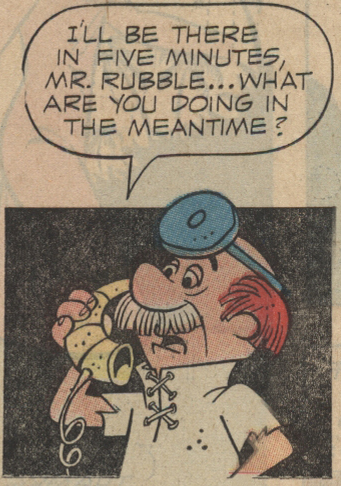 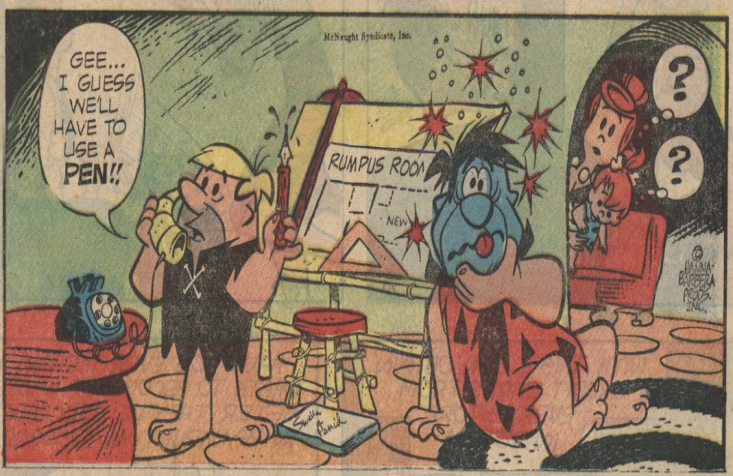 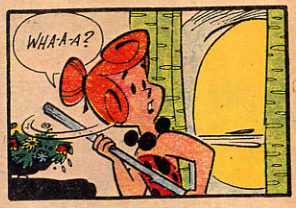                (       )   	                                            (       )                                                    (       )                                                      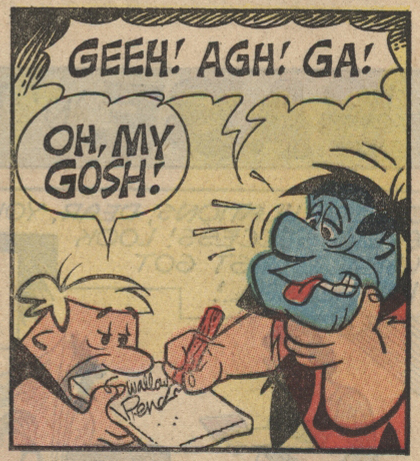 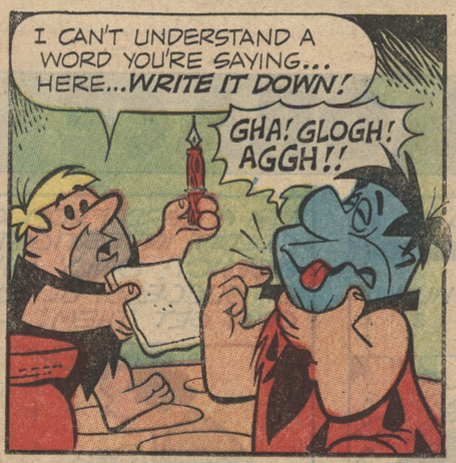 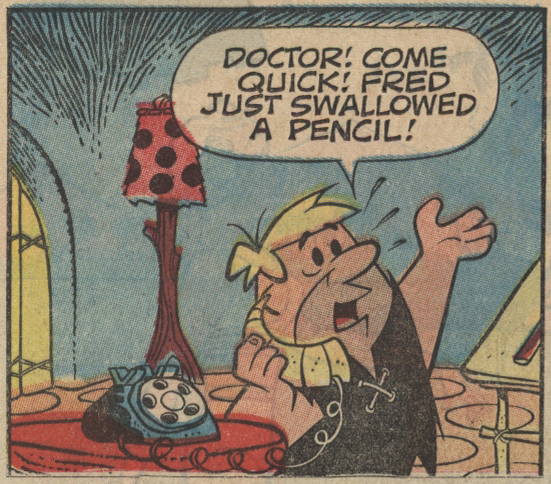                          (       )   	                                                  (       )                                                 (       )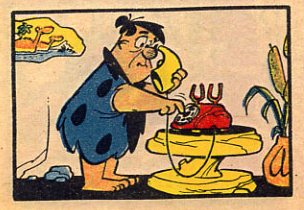 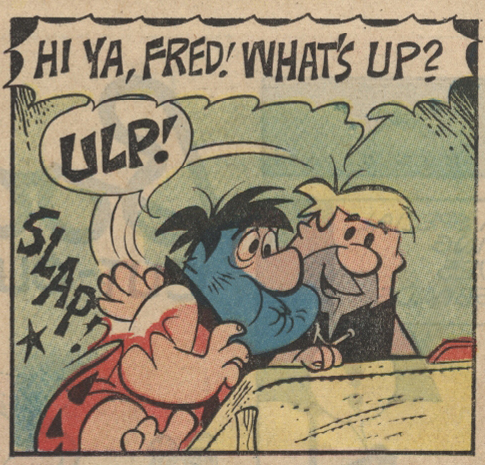 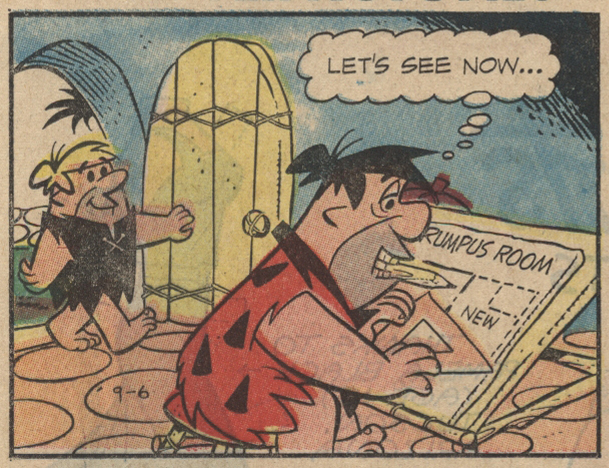 